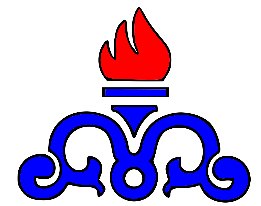 شرکت ملی گاز ایرانشرکت مهندسی و توسعه گاز ایرانشرکت مهندسی و توسعه گاز ایرانفهرست مطالبنکات عمومی و قابل توجه:فرم اعلام آمادگی  شرکت دراستعلام ...............................................................جدول شماره 1: گواهینامه صلاحیت مرتبط با موضوع استعلام ............. ......................................از مراجع ذیصلاح (سازمان مدیریت و برنامه ریزی و...)جدول شماره 2: گواهینامه سیستم های مدیریتیجدول شماره 3: لیست مشخصات هیأت مدیرهتوضيح:1-در صورتيكه هر يك از اعضاء هيئت مديره صاحب امضای مجاز مي باشند در ستون مربوطه علامت (X) گذاشته شود.جدول شماره 4: لیست مشخصات سهامداران عمدهجدول شماره 5: اظهار نامه ظرفيت آماده به كار مشاور(موضوع بند "ب" ماده (13) آيين نحوه انتخاب و ارجاع كار به مشاوران)تذکر  : کارفرما براساس فرم خوداظهاری ظرفیت آزاد و همچنین سامانه ساجار، ظرفیت آزاد مشاوران را بررسی و کنترل خواهد نمود.فرمهاي ارزيابـي كيفـي مشاورانجدول شماره 6:  جدول معیارهای ارزیابی کیفی مشاوران و درصدهای وزنی آنهاتذکر 1: مشاور اعلام مینماید که اظهارات و اطلاعات مندرج در فرمهای استعلام ارزیابی کیفی مشاوران از هر لحاظ صحیح بوده و متعهد میشود که تمام مدارک لازم را ارائه نماید.تذکر 2: مشاور اعلام مینماید که تکمیل و ارائه این فرمها و مدارک مربوطه هیچگونه حق یا تعهدی در خصوص شرکت در مناقصه برای کارفرما (شرکت مهندسی و توسعه گاز ایران) ایجاد نخواهدکرد. تذکر 3: تأیید صلاحیت کیفی هر یک از مشاوران منوط به کسب حداقل 60 امتیاز در ارزیابی کیفی میباشد.1: ارزيابي تجربه (سوابق کاری)توضيحات و تذكرات مهم:اطلاعات پیمانهایی که در جداول ذیل منعکس میگردد باید صرفاً در خصوص 5 سال قبل از انتشار آگهی مناقصه (سالهای 90الی95) مورد نظر باشد و پیمانهای/کارهای انجام شده پیش از بازه زمانی یاد شده به هچ عنوان ملاک امتیاز دهی نخواهند بود و تأثیری در ارزیابی نخواهند داشت. بنابراین از ارسال قراردادهای غیر معتبر و خارج از این مدت اکیداً خودداری گردد.مدارک و مستندات مثبته و مرتبط با پیمانها باید ضمیمه فرم گردند در غیر این صورت صرف اظهارات ذکر شده فاقد اعتبار بوده و امتیازی داده نخواهد شد.کلیه پیمانهای ارسالی باید بصورت خوانا و دارای مهر و امضاء طرفین باشند بطوریکه موضوع پیمان، شماره پیمان، توافقنامه، مشخصات طرفین، مدت، مبلغ پیمان به وضوح در پیمان مشخص باشد.با توجه به لزوم مطابقت شرح کار قراردادهای ارائه شده با شرح مناقصه، ارسال بخش خلاصه شرح کار پیمان نیز الزامیاست و قید عنوان و موضوع کلی پیمان به تنهایی مورد قبول نمی‌باشد.تمامی اطلاعات مندرج در فرم ارزیابی تجربه باید با اطلاعات مندرج در قراردادهای ارسالی آنها مطابقت داشته باشد و تناقضی بین آنها وجود نداشته باشد.مشاوران (شرکتهای متقاضی) باید تمام ردیفهای فرم ارزیابی تجربه (سوابق کاری) را به صورت کامل و دقیق تکمیل نمایند.فرم شماره 1:  ارزیابی  تجربه (سوابق کاری) مشاور بر اساس قرارداد منعقده (مربوط به ردیف 1 از جدول شماره 6)تذکر 1 : ستون مربوط به نوع قرارداد شامل مواردی مانند:  ............. .....................................................میباشد.تذکر 2 : ارائه تصویر قراردادهای منعقده، گواهینامه های خاتمه قرارداد، یا صورتمجلس پایان کار قراردادهای مربوطه ضروری می باشد.تذکر 3 : ارائه مدارک مثبته مبنی بر انجام عملیات موضوع قرارداد طی سالهای 90 الی 95 الزامی است. (بطور مثال صورت حسابهای دارای دوره زمانی کارکرد و ...)تذکر: فرم ذیل باید به برای کلیه پروژه های اعلام شده در فرم شماره 1 تکمیل گردد.2: حسن سابقه (بر اساس نتایج ارزیابی رضایت کارفرمایان قبلي(توضيحات و تذكرات مهم:امتیاز این بخش با توجه به نظرات کارفرمایان قبلی (اطلاعات ذکر شده در فرم شماره 1) و با تشخیص کارفرما تعیین خواهد شد. امتیاز متقاضیانی که با شرکت مهندسی و توسعه گاز ایران همکاری داشته اند، بر اساس عملکرد مشاور در شرکت مهندسی و توسعه گاز ایران محاسبه و منظور خواهد شد.ارائه گواهی حسن سابقه از کارفرمایان قبلی شامل کیفیت کار انجام شده، کفایت کادر فنی / غیر فنی و رعایت زمان بندی پروژه ضدر ارزیابی امتیاز این معیار موثر می باشد.کلیه اطلاعات مندرج توسط مشاور در فرمها باید بطور دقیق و با ذکر اطلاعات صحیح و قابل پیگیری تکمیل گردد. مسئولیت عدم محاسبه و کسب امتیاز، در صورت عدم درج و عدم ارائه صحیح اطلاعات و نتیجتاً عدم دسترسی کارفرما در اخذ استعلام از کارفرمایان قبلی، بر عهد مشاور میباشد.تذکر: فرم ذیل باید به برای کلیه پروژه های اعلام شده در فرم شماره 1 تکمیل گردد.3- ارزیابی توان مالی مشاورانتوضیحات و تذکرات مهم: مشاوران باید صورت های مالی حسابرسی شده خود در سال های 90 الی 95 را ارائه نمایند.ارزیابی مشاوران در این بخش بر اساس اطلاعات مندرج در صورت های مالی حسابرسی شده مشتمل بر "درآمد ناخالص سالانه" و میزان "داراییهای ثابت" و ... انجام خواهد شد.منظور از "درآمد ناخالص سالانه" درآمد مستند به صورت وضعیتهای قطعی و ممهور به مهر سازمان مالیاتی میباشد.منظور از "داراییهای ثابت" دارائیهایاست که مستند به اظهارنامه های مالیاتی یا گواهی بیمه دارائیهاست. همچنین اصل گواهی کارشناس رسمی دادگستری مبنی بر میزان دارائیهای ثبت شده در دفاتر قانونی مشاور نیز قابل قبول خواهد بود.4: توان مدیریتی (مربوط به ردیف 4 ازجدول شماره 6)4-1 اعضای هیئت مدیره و مدیر عاملفرم شماره 4: فرم مشخصات مدیر عامل و اعضای هیئت مدیرهتذکر 1: ارائه تصویر مستندات مربوط به هر یک از ردیفهای این جدول، از سوی مشاور الزامی است ؛ در غیر اینصورت هیچ امتیازی به ردیف مربوطه تعلق نمیگیرد.تذکر 2: مبنای امتیازات با توجه به مدارک تحصیلی و تخصصی و اعتبار محل اخذ مدرک تحصیلی می باشد.تذکر 3: نفراتی که به عنوان افراد امتیاز آور هیأت مدیره معرفی شدهاند نباید در بخش کارکنان کلیدی ملاک ارزیابی قرار گیرند.4-2  گواهی نامه هادر این بخش کارفرما بر اساس گواهی نامه های ارائه شده از سوی مشاور اعم از گواهی نامه های تخصصی و مدیریتی ارزیابی و امتیازدهی خواهد نمود.فرم شماره 5 –گواهی‌نامه‌های سیستم مدیریتیتذکر 1: کلیه گواهینامه هایی که در فرم فوق ذکر میشود، (مانند گواهینامه نظام مدیریت کیفیت، سیستم مدیریت یکپارچه. استقرار سیستمهای جامع انفورماتیک و...) باید ارائه گردد.تذکر2: در هر زمینه مدیریتی، فقط به یک گواهینامه و یا خط مشی مورد قبول امتیاز تعلق می گیرد.5: سازمان و افراد کلیدی (مربوط به ردیف 5 ازجدول شماره 6)5-1 ساختار سازمانیارزیابی مشاورین در این بند بر اساس موارد ذیل انجام خواهد شد؛ لذا مشاور باید نسبت به ارائه موارد درخواست شده اقدام نماید:ساختار سازمانی شرکتشرح وظایف سمت های اصلیشرایط احراز سمت های اصلیسوابق تحصیلی و کاری کارکنان کلیدی و اصلی مهندسین مشاور در بخش های مختلف سرپرستی مطابق جدول ذیلفرم شماره 6: مشخصات فردی کارکنان کلیدی و اصلی مشاور که در سازمان فعلی مشاور فعالیت دارند تذکر1:  نمودار سازمانی شرکت و سوابق و تجارب افراد کلیدی به همراه لیست بیمه کارکنان باید ضمیمه گردد.تذکر2: رونوشت گواهیهای مربوط به مدارک تحصیلی باید ضمیمه گردد.تذکر3:  با توجه به محدوديت جدول فوقالذكر جهت درج كامل مشخصات كل نفرات كليدي  مشاور باید نسبت به تكميل جداولي مشابه جدول فوق به همراه كليه مستندات مربوطه شامل: (چارت سازماني شركت و ساختار تشكيلاتي و مسئوليتهاي پرسنل براي انجام كار جهت ارزيابي و امتياز دهي كفايت كاركنان / ليست نفرات / مدارك تحصيلي / سوابق كاري / لیست بیمه) اقدام نمايند.6: نظام مستند سازی، گزارش دهی و ثبت دانش پروژه (مربوط به ردیف 6 ازجدول شماره 6)6-1 نظام مستندسازی و گزارش دهی:ارزیابی مشاور در این بند بر اساس نظام مستندسازی و گزارش دهی مشاور انجام می گیرد؛ لذا مشاور باید شرح روش مستندسازی و گزارش دهی خود را به همراه نمونه های انجام شده در سایر پروژه های مشابه را ارائه نماید. همچنین کلیه سیستم ها و ابزارهای مورد استفاده خود در این بخش را ضمن ارائه نمونه خروجی مربوطه در صورت وجود ارائه نماید. 6-2 ثبت دانش پروژه:ارزیابی مشاور در این بخش بر اساس روش مورد استفاده مشاور در ثبت درس آموخته های پروژه ها (دانش پروژه ها) انجام می گیرد؛ لذا مشاور باید روش های مورد عمل، سیستم های مورد استفاده و یا فرم ها مورد عمل خود را  در این بخش به همراه نمونه های ثبت شده در سایر پروژه ها ارائه نماید.  شماره نامه: .........................ردیفموضوعصفحه1)اطلاعات کارفرما و مشاور..........................................................................................................................................................................................................................................22)گزارش شناخت  پروژه .............................................................................................................................................................................................................................................33)محل و چگونگي ارسال استعلام ارزيابي كيفي مشاوران  .......................................................................................................................................................................................44)نکات عمومی و قابل توجه..........................................................................................................................................................................................................................................55)فرم اعلام آمادگی  شرکت درمناقصه.........................................................................................................................................................................................................................76)فهرست رتبه بندی، گواهینامه های نظامهای مدیریتی و ... مشاور.........................................................................................................................................................................87)لیست مشخصات هیئت مدیره و افراد کلیدی در سازمان مشاور.............................................................................................................................................................................98)لیست مشخصات سهامداران......................................................................................................................................................................................................................................109)فرم خود اظهاری.........................................................................................................................................................................................................................................................1110)جدول معیارهای ارزیابی کیفی مشاوران و درصد وزنی آنها....................................................................................................................................................................................1211)معیارها و امتیاز ارزیابی تجربه مشاور.......................................................................................................................................................................................................................1312)معیارها و امتیاز ارزیابی حسن سابقه مشاور............................................................................................................................................................................................................1613)معیارها و امتیاز ارزیابی توان مالی مشاور................................................................................................................................................................................................................1814)معیارهای ارزیابی توان مدیریتی مشاور....................................................................................................................................................................................................................2115)معیارها و امتیاز ارزیابی سازمان و افراد کلیدی .......................................................................................................................................................................................................2316)معیارها و امتیاز ارزیابی نظام مستند سازی، گزارش دهی و ثبت دانش پروژه ...............................................................................................................................................24اطلاعات کارفرما: نام: شرکت مهندسی و توسعه گاز ایران، طرح ..................................................................................................................................نشانی:..................................................................................................................................................................................................شماره استعلام: ..............................................   سایت شرکت:WWW.NIGCENG.IRتلفن: .................................... (021) و دورنگار تهران: .......................................... (021)اطلاعات مشاور:نام شرکت:..................................................................................... رشته و گرایش کاری:................................................ شماره ثبت شرکت:........................................ محل ثبت: ................................... تلفن:............................................... كد شناسه ملي شركت:.....................................كد اقتصادي شركت:................................................ نام صاحب يا صاحبان امضاء مجاز شركت:.....................................................................  نام و نام خانوادگي مديرعامل:.................................................. شماره كد ملي مديرعامل:...............................................  شماره تلفن ضروري شركت: ............................................... شماره فاكس:...........................................  سايت شركت:...................................................................                                             آدرس دقيق شركت:.........................................................................................................داراي گواهينامه معتبر از  سازمان مدیریت و برنامه‌ریزی کشور / به شماره...............................................................................مورخ................................................. در گروه نفت و گاز، تخصص خطوط انتقال گاز و در پایه ....................................... گزارش شناخت پروژه............. ............. .............محل و چگونگي ارسال استعلام ارزيابي كيفي مشاورانكليه اسناد ارزيابي كيفي تحویلی و ضمائم و مستندات آن باید مهر و امضاء شده و به همراه  دو نسخه لوح فشرده مربوطه در جدول فوق و در پاكت در بسته كه مشخصات كامل شركت بر روي آن درج گرديده به نشاني کارفرما (................................................................................................................................................) تحويل و رسيد دريافت گردد. ضمناً رعايت طبقهبندي و جداسازي اسناد و مدارك همچنین ارائه 2 عدد لوح فشرده  اسکن اسناد جهت ارزيابي مشاور، الزامياست.مشاوران باید مدارک خود را به ترتيب ذيل و با فرمت خواسته شده ، با درج شماره صفحه كلاسه بندي نمايند.فهرستنامه درخواست شركت در مناقصهاساسنامه، اظهارنامه، روزنامه رسمي، آگهي تأسيس، آگهي آخرين تغييرات در روزنامه رسمي، شناسه ملي، كد اقتصاديگواهی امضای صاحبان امضای مجاز مشاور، در یکی از دفاتر ثبت اسناد رسمیگواهينامهها از مراجع ذيصلاح مانند سازمان مدیریت و برنامهریزی کشور فرم خود اظهاری ظرفیت آزاد کاریمستندات مربوط به سوابق قراردادهاي اجراء شده قبليمستندات مربوط به حسن سوابق و رضايت نامه كارفرمايان قبلي و گواهي صدور حسن انجام كار مربوط به سوابقمستندات مربوط به توان ماليمستندات مربوط به توان مدیریتی صورتهاي مالي حسابرسي شده مربوط به 5 سال اخیر که فقط آخرین آن باید به صورت کاغذی ارائه گردد. مدارک مربوطه به دیگر معیارها که بصورت موردی درخواست گردیده.کلیه مدارک و مستندات ارائه شده، در زمان ارزیابی کیفی باید معتبر باشند.درصورت ارائه زونکن ، حداکثرتعداد برگهای هر زونکن شامل 250برگ و همه صفحات دارای شماره صفحه باشد.زونکن مدارک عمومی از بقیه زونکنها جدا باشد.اظهارات ارائه شده در فرمهاي ارزيابي تنها با ارائه مدارك مورد نظر و مستند مرتبط با آنها قابل قبول و داراي اعتبار ميباشد و در غير اين صورت فاقد اعتبار خواهد بود.ارسال مدارك و اسناد و رزومه باید متكي به اسناد مثبته بوده در غير اين صورت مسئوليت عدم بررسي مدارك ارسالي توسط کارفرما، بر عهده مشاور ميباشد. ضمنًا در صورت درخواست کارفرما جهت بررسي بيشتر مدارك، مشاور موظف به ارائه اصل اسناد و مدارك به کارفرما ميباشد.با توجه به اهميت ارسال اسناد مرتبط با فرمهاي ارزيابي از ارسال هر گونه اسناد و مدارك غير مرتبط با فرمهاي ارزيابی، غير معتبر، ناقص و ناخوانا جداً خودداري نماييد. تمامي اسناد و مدارك باید به نام شركت مشاور بوده و استفاده از اسناد ساير شركتها ممنوع ميباشد، در غير اينصورت اسناد و مدارك فاقد اعتبار ميباشد.تمام صفحات اسناد تحویلی باید مهر و امضاء گردد.تکميل و ارائه فرمهاي ارزيابي و مدارك مربوطه هيچگونه تعهدي در خصوص شرکت در مناقصه براي دستگاه کارفرما ايجاد نخواهد كرد. در صورتیکه در هر مرحله از مناقصه مشخص شود که اطلاعات غیر واقع، غیر موثق  و یا ادعای نادرستی به کارفرما ارائه شده مسئولیتهای ناشی از عواقب آن به عهده مشاور بوده و طبق مقررات برخورد خواهد شد.حضور همزمان شرکتهایی که حتی یک عضو هیئت مدیره مشترک دارند، در یک مناقصه امکانپذیر نمیباشد. با توجه به اینکه برخی از معیارهای ارزیابی کیفی صرفا بر اساس اسناد الکترونیکی ارائه شده توسط مشاور،  امتیازدهی خواهد شد، در صورتی که اسکن مدارک کاغذی به درستی انجام نشده یا ناقص باشند، مشاور حق هیچگونه اعتراضی نسبت به امتیاز ارزیابی کیفی خود را نخواهد داشت. چنانچه اثبات شود كه مشاوران در فرآيند ارزيابي كيفي مشاوران، مدارك جعلي يا اطلاعات خلاف واقع ارائه نموده اند، به تشخيص هيأت رسيدگي به شكايات (موضوع ماده 7 قانون برگزاري مناقصات) به مدت حداقل دو سال از ارجاع كار محروم مي شوند.ارزیابی کیفی مشاوران به روش وزنی می باشد . در این روش مجموع ضریب وزنی معیارها صد در صد می باشد و هر مشاور در ازای هر معیار ، امتیازی بین صفر تا صد کسب می  کند. امتیاز کل هر مشاور، معادل مجموع ضرب امتیاز کسب شده برای هر معیار در ضریب وزنی مربوط می باشد.در صورت درخواست کارفرما (شرکت مهندسی و توسعه گاز ایران) مبنی بر لزوم بررسی صحت اسناد ارسالی، ارائه اصل یا مصدق (برابر اصل) مدارک یا سایر اسناد دیگر از سوی شرکتهای متقاضی الزامی است.ردیفگروهتخصصرتبهتاریخ اعتبارتوضیحات1ارائه رونوشت گواهی نامه صلاحیت از سازمان مدیریت و برنامهریزی کشور الزامی بوده و مشاورانی که گواهینامه صلاحیت معتبر ارائه ننمایند در فرآیند ارزیابی کیفی شرکت داده نخواهند شد.2ارائه رونوشت گواهی نامه صلاحیت از سازمان مدیریت و برنامهریزی کشور الزامی بوده و مشاورانی که گواهینامه صلاحیت معتبر ارائه ننمایند در فرآیند ارزیابی کیفی شرکت داده نخواهند شد.3ارائه رونوشت گواهی نامه صلاحیت از سازمان مدیریت و برنامهریزی کشور الزامی بوده و مشاورانی که گواهینامه صلاحیت معتبر ارائه ننمایند در فرآیند ارزیابی کیفی شرکت داده نخواهند شد.4ارائه رونوشت گواهی نامه صلاحیت از سازمان مدیریت و برنامهریزی کشور الزامی بوده و مشاورانی که گواهینامه صلاحیت معتبر ارائه ننمایند در فرآیند ارزیابی کیفی شرکت داده نخواهند شد.ردیفشرحمرجع صدورتاریخ صدورتاریخ اعتبارتوضیحات1ارائه رونوشت گواهینامههای مرتبط مانند گواهی نامه های ایزو، ایمنی، بهداشت و زیست محیطی، استفاده از مدلهای مدیریتی مانند EFQM، استقرار سیستمهای جامع انفورماتیک در مورد مدیریت یکپارچه سازمان و ... الزامی است.2ارائه رونوشت گواهینامههای مرتبط مانند گواهی نامه های ایزو، ایمنی، بهداشت و زیست محیطی، استفاده از مدلهای مدیریتی مانند EFQM، استقرار سیستمهای جامع انفورماتیک در مورد مدیریت یکپارچه سازمان و ... الزامی است.3ارائه رونوشت گواهینامههای مرتبط مانند گواهی نامه های ایزو، ایمنی، بهداشت و زیست محیطی، استفاده از مدلهای مدیریتی مانند EFQM، استقرار سیستمهای جامع انفورماتیک در مورد مدیریت یکپارچه سازمان و ... الزامی است.4ارائه رونوشت گواهینامههای مرتبط مانند گواهی نامه های ایزو، ایمنی، بهداشت و زیست محیطی، استفاده از مدلهای مدیریتی مانند EFQM، استقرار سیستمهای جامع انفورماتیک در مورد مدیریت یکپارچه سازمان و ... الزامی است.ردیفنام و نام خانوادگیسمت در هیأت مدیرهرشته / مقطع تحصیلیتاریخ اخذ مدرکسابقه مفید (سال)سابقه مفید (سال)شماره همراهصاحب امضاء مجاز شركتردیفنام و نام خانوادگیسمت در هیأت مدیرهرشته / مقطع تحصیلیتاریخ اخذ مدرککلمستمر در این شرکت شماره همراهصاحب امضاء مجاز شركت1234567ردیفنام و نام خانوادگی/نام شرکتسمت در شرکتدرصد سهامملاحظات12345678910از : شركت (نام مشاور ذكر شود )..................................................................................................به : (نام دستگاه اجرايي ذكر شود) .................................................................................................موضوع : اظهارنامه ظرفيت آماده به كارپيرو پيشنهاد اين شركت طي نامه شماره.....................................................مورخ.......................................                                 در مورد پروژه ...............................................................................................................................اينجانب .................................... مدير عامل / نماينده مجاز شركت ................................. با آگاهي كامل از ضوابط آيين نامه تشخيص صلاحيت مشاوران تاييد مي نمايم كه در گروه تخصصي / تخصص ...................... اكتسابي اين شركت از سازمان مديريت و برنامه ريزي كشور (تعداد كار) ........................................ ظرفيت آزاد موجود مي باشد. چنانچه خلاف موارد اعلام شده به اثبات برسد، دفتر امور مشاوران و پيمانكاران راسا" مي تواند نسبت به محروميت و يا اخذ صلاحيت اين مشاور اقدام نمايد وشركت با امضاي اين تعدنامه حق هر گونه اعتراض را از خود سلب مي نمايد.امضاي مدير عامل / نماينده مجاز شركت : ..............................   مهر شركت: ................... تاريخ : .................ردیفعنوان معیارهای ارزیابی کیفیامتیاز خام تخصیصیA(100 ~ 0)درصد وزنی معیار (بر حسب درصد)امتیاز کسب شدهA× B /100اطلاعات مورد نظر در جداول ذیل درج گردد.ردیفعنوان معیارهای ارزیابی کیفیامتیاز خام تخصیصیA(100 ~ 0)Bامتیاز کسب شدهA× B /100اطلاعات مورد نظر در جداول ذیل درج گردد.1تجربه  (سوابق کاری)25فرم شماره 12حسن سابقه (ارزیابی رضایت کارفرمایان در کارهای قبلی)20فرم شماره 23توان مالی15فرم شماره 34توان مدیریتی15فرم های شماره 4 و 55سازمان و افراد کلیدی20فرم شماره 66نظام مستند سازی، گزارش دهی و ثبت دانش پروژه5         امتیاز کل ارزیابی کیفی مشاور (100 ~ 0)                                     امتیاز کل ارزیابی کیفی مشاور (100 ~ 0)                                     امتیاز کل ارزیابی کیفی مشاور (100 ~ 0)                            تأیید صلاحیت کیفی هر یک از مشاوران منوط به کسب حداقل 60 امتیاز می باشد.ردیفموضوع قرارداد / شماره قراردادنوع قرارداد (.......)محل اجراتلفن کارفرمانام و آدرس کارفرماتاریخ شروع پیمانمبلغ  کل قرارداد (میلیون ریال)ردیفموضوع قرارداد / شماره قراردادنوع قرارداد (.......)محل اجراتلفن کارفرمانام و آدرس کارفرماتاریخ اتمام پیمانمبلغ  کل قرارداد (میلیون ریال)123...امتیاز کسب شده جهت درج در جدول شماره 6              ◄امتیاز کسب شده جهت درج در جدول شماره 6              ◄امتیاز کسب شده جهت درج در جدول شماره 6              ◄امتیاز کسب شده جهت درج در جدول شماره 6              ◄امتیاز کسب شده جهت درج در جدول شماره 6              ◄امتیاز کسب شده جهت درج در جدول شماره 6              ◄امتیاز کسب شده جهت درج در جدول شماره 6              ◄فرم شماره ۱: ارزيابي تجربه (سوابق کاری)                                                                                                            (پیمان شماره 1)فرم شماره ۱: ارزيابي تجربه (سوابق کاری)                                                                                                            (پیمان شماره 1)1-  موضوع پيمان 2- نوع قرارداد3- نام شرکت همکار (درصورت وجود)2- شماره پيمان3- تاريخ انعقاد پيمان4-  نام كارفرما5- تلفن /فاكس كارفرما تلفن:................................                                                فاکس:............................................................6- آدرس کارفرما7- محل اجرای پیمان8-  مدت پیمان..................... سال                                      از تاریخ................................  لغایت .....................................9- مبلغ پیمان (ریال)به عدد................................................. ریال                    به حروف:................................................................................................................ ریال10- وضعیت پیماناتمام یافته   □    (تاریخ خاتمه: ............)                                                                          جاری □   (درصد پیشرفت مالی: ........ )امتیاز محاسبه شده کارفرمااین قسمت توسط شرکت مهندسی و توسعه گاز ایران تکمیل میگردد.فرم شماره 2: حسن سابقه پیمان                                                                                        (پیمان شماره 1)فرم شماره 2: حسن سابقه پیمان                                                                                        (پیمان شماره 1)1- نام مناقصه گر:2-  موضوع پيمان 3- شماره پيمان4-  مبلغ پیمان (ریال)به عدد................................................. ریال                    به حروف:................................................................................................................ ریال5-  نام كارفرما6- تلفن تماس و آدرستلفن:................................                                                فاکس:............................................................آدرس:........................................................................7- محل اجرای پیمان8-  مدت پیمان..................... سال                                      از تاریخ................................  لغایت .....................................9-  ارزشیابی کلی کارفرما10- ارزشیابی کیفیت کار11- ارزشیابی زمانبندی کار12-ارزشیابی کفایت کارکنان کلیدیفرم شماره 3:  ارزیابی توان مالی و اعتباری فرم شماره 3:  ارزیابی توان مالی و اعتباری فرم شماره 3:  ارزیابی توان مالی و اعتباری فرم شماره 3:  ارزیابی توان مالی و اعتباری فرم شماره 3:  ارزیابی توان مالی و اعتباری فرم شماره 3:  ارزیابی توان مالی و اعتباری فرم شماره 3:  ارزیابی توان مالی و اعتباری فرم شماره 3:  ارزیابی توان مالی و اعتباری فرم شماره 3:  ارزیابی توان مالی و اعتباری فرم شماره 3:  ارزیابی توان مالی و اعتباری فرم شماره 3:  ارزیابی توان مالی و اعتباری رديفعنوان معيار سال (n سال برگزاری مناقصه است)سال (n سال برگزاری مناقصه است)سال (n سال برگزاری مناقصه است)سال (n سال برگزاری مناقصه است)سال (n سال برگزاری مناقصه است)متوسط 5 سال گذشته (کل پرداختهاي پروژه)متوسط 5 سال گذشته (کل پرداختهاي پروژه)عدد ملاک مقايسه عدد ملاک مقايسه رديفعنوان معيار n-5n-4n-3n-2n-1متوسط 5 سال گذشته (کل پرداختهاي پروژه)متوسط 5 سال گذشته (کل پرداختهاي پروژه)عدد ملاک مقايسه عدد ملاک مقايسه 1مالیات سالانه بر اساس تأیید اداره مالیاتیa=a=50×a=50×a=2مبلغ حق بیمه تأمین اجتماعی قطعی یا علی الحساب پرداخت شده به سازمان تأمین اجتماعی بر اساس تأیید سازمان تأمین اجتماعیb=b=70×b=70×b=3درآمد ناخالص سالانه مستند به صورت وضعیت های قطعی و موقت مورد تأیید کارفرمای مربوطهc=c=3×c=3×c=4درائیهای ثابت مستند به اظهارنامه مالیاتی یا گواهی  بیمه دارائیها یا دفاتر قانونی سال قبلd=d=5×d=5×d=5مبلغ اعتبار صادر شده از طرف بانک ها یا موسسات مالی و اعتباری معتبر برای پیمانکار (ریال) e=e=1×e=1×e=بیشترین عدد مربوط به ستون " عدد ملاک مقایسه" در ردیف های 1 الی 5 (A) بیشترین عدد مربوط به ستون " عدد ملاک مقایسه" در ردیف های 1 الی 5 (A) بیشترین عدد مربوط به ستون " عدد ملاک مقایسه" در ردیف های 1 الی 5 (A) بیشترین عدد مربوط به ستون " عدد ملاک مقایسه" در ردیف های 1 الی 5 (A) بیشترین عدد مربوط به ستون " عدد ملاک مقایسه" در ردیف های 1 الی 5 (A) بیشترین عدد مربوط به ستون " عدد ملاک مقایسه" در ردیف های 1 الی 5 (A) بیشترین عدد مربوط به ستون " عدد ملاک مقایسه" در ردیف های 1 الی 5 (A) بیشترین عدد مربوط به ستون " عدد ملاک مقایسه" در ردیف های 1 الی 5 (A) بیشترین عدد مربوط به ستون " عدد ملاک مقایسه" در ردیف های 1 الی 5 (A) A=A=مبلغ برآورد اوليه کارهاي موضوع مناقصه مبلغ برآورد اوليه کارهاي موضوع مناقصه مبلغ برآورد اوليه کارهاي موضوع مناقصه مبلغ برآورد اوليه کارهاي موضوع مناقصه مبلغ برآورد اوليه کارهاي موضوع مناقصه مبلغ برآورد اوليه کارهاي موضوع مناقصه مبلغ برآورد اوليه کارهاي موضوع مناقصه مبلغ برآورد اوليه کارهاي موضوع مناقصه مبلغ برآورد اوليه کارهاي موضوع مناقصه C=C=(100~0) امتياز توان مالي و اعتباري پيمانکار [100×(C/A)] =                                                                                                                                  (100~0) امتياز توان مالي و اعتباري پيمانکار [100×(C/A)] =                                                                                                                                  (100~0) امتياز توان مالي و اعتباري پيمانکار [100×(C/A)] =                                                                                                                                  (100~0) امتياز توان مالي و اعتباري پيمانکار [100×(C/A)] =                                                                                                                                  (100~0) امتياز توان مالي و اعتباري پيمانکار [100×(C/A)] =                                                                                                                                  (100~0) امتياز توان مالي و اعتباري پيمانکار [100×(C/A)] =                                                                                                                                  (100~0) امتياز توان مالي و اعتباري پيمانکار [100×(C/A)] =                                                                                                                                  (100~0) امتياز توان مالي و اعتباري پيمانکار [100×(C/A)] =                                                                                                                                  (100~0) امتياز توان مالي و اعتباري پيمانکار [100×(C/A)] =                                                                                                                                  بالاترين شاخص توان مالي: p = بالاترين مبلغ محاسبه شده در جدول فوق/pest = مبلغ براورد مناقصه/(حداکثر امتياز) 100بالاترين شاخص توان مالي: p = بالاترين مبلغ محاسبه شده در جدول فوق/pest = مبلغ براورد مناقصه/(حداکثر امتياز) 100بالاترين شاخص توان مالي: p = بالاترين مبلغ محاسبه شده در جدول فوق/pest = مبلغ براورد مناقصه/(حداکثر امتياز) 100بالاترين شاخص توان مالي: p = بالاترين مبلغ محاسبه شده در جدول فوق/pest = مبلغ براورد مناقصه/(حداکثر امتياز) 100بالاترين شاخص توان مالي: p = بالاترين مبلغ محاسبه شده در جدول فوق/pest = مبلغ براورد مناقصه/(حداکثر امتياز) 100بالاترين شاخص توان مالي: p = بالاترين مبلغ محاسبه شده در جدول فوق/pest = مبلغ براورد مناقصه/(حداکثر امتياز) 100بالاترين شاخص توان مالي: p = بالاترين مبلغ محاسبه شده در جدول فوق/pest = مبلغ براورد مناقصه/(حداکثر امتياز) 100بالاترين شاخص توان مالي: p = بالاترين مبلغ محاسبه شده در جدول فوق/pest = مبلغ براورد مناقصه/(حداکثر امتياز) 100بالاترين شاخص توان مالي: p = بالاترين مبلغ محاسبه شده در جدول فوق/pest = مبلغ براورد مناقصه/(حداکثر امتياز) 100بالاترين شاخص توان مالي: p = بالاترين مبلغ محاسبه شده در جدول فوق/pest = مبلغ براورد مناقصه/(حداکثر امتياز) 1000                                                                         10= امتیاز                                                                                       If P>PEST    →    100 *=(P/PEST) امتیاز   PEST    →  > If  P0                                                                         10= امتیاز                                                                                       If P>PEST    →    100 *=(P/PEST) امتیاز   PEST    →  > If  P0                                                                         10= امتیاز                                                                                       If P>PEST    →    100 *=(P/PEST) امتیاز   PEST    →  > If  P0                                                                         10= امتیاز                                                                                       If P>PEST    →    100 *=(P/PEST) امتیاز   PEST    →  > If  P0                                                                         10= امتیاز                                                                                       If P>PEST    →    100 *=(P/PEST) امتیاز   PEST    →  > If  P0                                                                         10= امتیاز                                                                                       If P>PEST    →    100 *=(P/PEST) امتیاز   PEST    →  > If  P0                                                                         10= امتیاز                                                                                       If P>PEST    →    100 *=(P/PEST) امتیاز   PEST    →  > If  P0                                                                         10= امتیاز                                                                                       If P>PEST    →    100 *=(P/PEST) امتیاز   PEST    →  > If  P0                                                                         10= امتیاز                                                                                       If P>PEST    →    100 *=(P/PEST) امتیاز   PEST    →  > If  Pتذکر1: حداکثر توان مالي و اعتباري در صورتي احراز مي شود که مبلغ برآوردي اوليه مناقصه معادل و يا کمتر از يکي از مقادير زير باشد: تذکر1: حداکثر توان مالي و اعتباري در صورتي احراز مي شود که مبلغ برآوردي اوليه مناقصه معادل و يا کمتر از يکي از مقادير زير باشد: تذکر1: حداکثر توان مالي و اعتباري در صورتي احراز مي شود که مبلغ برآوردي اوليه مناقصه معادل و يا کمتر از يکي از مقادير زير باشد: تذکر1: حداکثر توان مالي و اعتباري در صورتي احراز مي شود که مبلغ برآوردي اوليه مناقصه معادل و يا کمتر از يکي از مقادير زير باشد: تذکر1: حداکثر توان مالي و اعتباري در صورتي احراز مي شود که مبلغ برآوردي اوليه مناقصه معادل و يا کمتر از يکي از مقادير زير باشد: تذکر1: حداکثر توان مالي و اعتباري در صورتي احراز مي شود که مبلغ برآوردي اوليه مناقصه معادل و يا کمتر از يکي از مقادير زير باشد: تذکر1: حداکثر توان مالي و اعتباري در صورتي احراز مي شود که مبلغ برآوردي اوليه مناقصه معادل و يا کمتر از يکي از مقادير زير باشد: تذکر1: حداکثر توان مالي و اعتباري در صورتي احراز مي شود که مبلغ برآوردي اوليه مناقصه معادل و يا کمتر از يکي از مقادير زير باشد: تذکر1: حداکثر توان مالي و اعتباري در صورتي احراز مي شود که مبلغ برآوردي اوليه مناقصه معادل و يا کمتر از يکي از مقادير زير باشد: تذکر1: حداکثر توان مالي و اعتباري در صورتي احراز مي شود که مبلغ برآوردي اوليه مناقصه معادل و يا کمتر از يکي از مقادير زير باشد: الف- پنجاه برابر ميانگين ماليات 5 سال گذشته پيمانکارالف- پنجاه برابر ميانگين ماليات 5 سال گذشته پيمانکارالف- پنجاه برابر ميانگين ماليات 5 سال گذشته پيمانکارالف- پنجاه برابر ميانگين ماليات 5 سال گذشته پيمانکارالف- پنجاه برابر ميانگين ماليات 5 سال گذشته پيمانکارالف- پنجاه برابر ميانگين ماليات 5 سال گذشته پيمانکارالف- پنجاه برابر ميانگين ماليات 5 سال گذشته پيمانکارالف- پنجاه برابر ميانگين ماليات 5 سال گذشته پيمانکارالف- پنجاه برابر ميانگين ماليات 5 سال گذشته پيمانکارالف- پنجاه برابر ميانگين ماليات 5 سال گذشته پيمانکارب- هفتاد برابر ميانگين حق بيمه تامين اجتماعي پرداخت شده در 5 سال گذشته پيمانکارب- هفتاد برابر ميانگين حق بيمه تامين اجتماعي پرداخت شده در 5 سال گذشته پيمانکارب- هفتاد برابر ميانگين حق بيمه تامين اجتماعي پرداخت شده در 5 سال گذشته پيمانکارب- هفتاد برابر ميانگين حق بيمه تامين اجتماعي پرداخت شده در 5 سال گذشته پيمانکارب- هفتاد برابر ميانگين حق بيمه تامين اجتماعي پرداخت شده در 5 سال گذشته پيمانکارب- هفتاد برابر ميانگين حق بيمه تامين اجتماعي پرداخت شده در 5 سال گذشته پيمانکارب- هفتاد برابر ميانگين حق بيمه تامين اجتماعي پرداخت شده در 5 سال گذشته پيمانکارب- هفتاد برابر ميانگين حق بيمه تامين اجتماعي پرداخت شده در 5 سال گذشته پيمانکارب- هفتاد برابر ميانگين حق بيمه تامين اجتماعي پرداخت شده در 5 سال گذشته پيمانکارب- هفتاد برابر ميانگين حق بيمه تامين اجتماعي پرداخت شده در 5 سال گذشته پيمانکارج- سه برابر ميانگين درآمد ناخالص 5 سال گذشته پيمانکارج- سه برابر ميانگين درآمد ناخالص 5 سال گذشته پيمانکارج- سه برابر ميانگين درآمد ناخالص 5 سال گذشته پيمانکارج- سه برابر ميانگين درآمد ناخالص 5 سال گذشته پيمانکارج- سه برابر ميانگين درآمد ناخالص 5 سال گذشته پيمانکارج- سه برابر ميانگين درآمد ناخالص 5 سال گذشته پيمانکارج- سه برابر ميانگين درآمد ناخالص 5 سال گذشته پيمانکارج- سه برابر ميانگين درآمد ناخالص 5 سال گذشته پيمانکارج- سه برابر ميانگين درآمد ناخالص 5 سال گذشته پيمانکارج- سه برابر ميانگين درآمد ناخالص 5 سال گذشته پيمانکارد- پنج برابر دارايي هاي ثابت د- پنج برابر دارايي هاي ثابت د- پنج برابر دارايي هاي ثابت د- پنج برابر دارايي هاي ثابت د- پنج برابر دارايي هاي ثابت د- پنج برابر دارايي هاي ثابت د- پنج برابر دارايي هاي ثابت د- پنج برابر دارايي هاي ثابت د- پنج برابر دارايي هاي ثابت د- پنج برابر دارايي هاي ثابت ه- يک برابر مبلغ تاييد اعتبار صادره از سوي بانک و يا موسسات مالي و اعتباري معتبر براي پيمانکاره- يک برابر مبلغ تاييد اعتبار صادره از سوي بانک و يا موسسات مالي و اعتباري معتبر براي پيمانکاره- يک برابر مبلغ تاييد اعتبار صادره از سوي بانک و يا موسسات مالي و اعتباري معتبر براي پيمانکاره- يک برابر مبلغ تاييد اعتبار صادره از سوي بانک و يا موسسات مالي و اعتباري معتبر براي پيمانکاره- يک برابر مبلغ تاييد اعتبار صادره از سوي بانک و يا موسسات مالي و اعتباري معتبر براي پيمانکاره- يک برابر مبلغ تاييد اعتبار صادره از سوي بانک و يا موسسات مالي و اعتباري معتبر براي پيمانکاره- يک برابر مبلغ تاييد اعتبار صادره از سوي بانک و يا موسسات مالي و اعتباري معتبر براي پيمانکاره- يک برابر مبلغ تاييد اعتبار صادره از سوي بانک و يا موسسات مالي و اعتباري معتبر براي پيمانکاره- يک برابر مبلغ تاييد اعتبار صادره از سوي بانک و يا موسسات مالي و اعتباري معتبر براي پيمانکاره- يک برابر مبلغ تاييد اعتبار صادره از سوي بانک و يا موسسات مالي و اعتباري معتبر براي پيمانکارتذکر2: ارائه رونوشت مصدق شده مدارک درخواستي در اين جدول الزامي ميباشد. تذکر2: ارائه رونوشت مصدق شده مدارک درخواستي در اين جدول الزامي ميباشد. تذکر2: ارائه رونوشت مصدق شده مدارک درخواستي در اين جدول الزامي ميباشد. تذکر2: ارائه رونوشت مصدق شده مدارک درخواستي در اين جدول الزامي ميباشد. تذکر2: ارائه رونوشت مصدق شده مدارک درخواستي در اين جدول الزامي ميباشد. تذکر2: ارائه رونوشت مصدق شده مدارک درخواستي در اين جدول الزامي ميباشد. تذکر2: ارائه رونوشت مصدق شده مدارک درخواستي در اين جدول الزامي ميباشد. تذکر2: ارائه رونوشت مصدق شده مدارک درخواستي در اين جدول الزامي ميباشد. تذکر2: ارائه رونوشت مصدق شده مدارک درخواستي در اين جدول الزامي ميباشد. تذکر2: ارائه رونوشت مصدق شده مدارک درخواستي در اين جدول الزامي ميباشد. تذکر3: ارائه حداقل يک ياز مدارک مربوط به رديفهاي 1 الي 4 اين جدول جهت ارزيابي توان مالي و اعتباري الزامي است و امتياز دهي بر اساس رديفي انجام خواهد شد که بيشترين مقدار (و بيشترين امتياز) را دارد. تذکر3: ارائه حداقل يک ياز مدارک مربوط به رديفهاي 1 الي 4 اين جدول جهت ارزيابي توان مالي و اعتباري الزامي است و امتياز دهي بر اساس رديفي انجام خواهد شد که بيشترين مقدار (و بيشترين امتياز) را دارد. تذکر3: ارائه حداقل يک ياز مدارک مربوط به رديفهاي 1 الي 4 اين جدول جهت ارزيابي توان مالي و اعتباري الزامي است و امتياز دهي بر اساس رديفي انجام خواهد شد که بيشترين مقدار (و بيشترين امتياز) را دارد. تذکر3: ارائه حداقل يک ياز مدارک مربوط به رديفهاي 1 الي 4 اين جدول جهت ارزيابي توان مالي و اعتباري الزامي است و امتياز دهي بر اساس رديفي انجام خواهد شد که بيشترين مقدار (و بيشترين امتياز) را دارد. تذکر3: ارائه حداقل يک ياز مدارک مربوط به رديفهاي 1 الي 4 اين جدول جهت ارزيابي توان مالي و اعتباري الزامي است و امتياز دهي بر اساس رديفي انجام خواهد شد که بيشترين مقدار (و بيشترين امتياز) را دارد. تذکر3: ارائه حداقل يک ياز مدارک مربوط به رديفهاي 1 الي 4 اين جدول جهت ارزيابي توان مالي و اعتباري الزامي است و امتياز دهي بر اساس رديفي انجام خواهد شد که بيشترين مقدار (و بيشترين امتياز) را دارد. تذکر3: ارائه حداقل يک ياز مدارک مربوط به رديفهاي 1 الي 4 اين جدول جهت ارزيابي توان مالي و اعتباري الزامي است و امتياز دهي بر اساس رديفي انجام خواهد شد که بيشترين مقدار (و بيشترين امتياز) را دارد. تذکر3: ارائه حداقل يک ياز مدارک مربوط به رديفهاي 1 الي 4 اين جدول جهت ارزيابي توان مالي و اعتباري الزامي است و امتياز دهي بر اساس رديفي انجام خواهد شد که بيشترين مقدار (و بيشترين امتياز) را دارد. تذکر3: ارائه حداقل يک ياز مدارک مربوط به رديفهاي 1 الي 4 اين جدول جهت ارزيابي توان مالي و اعتباري الزامي است و امتياز دهي بر اساس رديفي انجام خواهد شد که بيشترين مقدار (و بيشترين امتياز) را دارد. تذکر3: ارائه حداقل يک ياز مدارک مربوط به رديفهاي 1 الي 4 اين جدول جهت ارزيابي توان مالي و اعتباري الزامي است و امتياز دهي بر اساس رديفي انجام خواهد شد که بيشترين مقدار (و بيشترين امتياز) را دارد. ردیفعنوان نام و نام خانوادگیآخرین مدرک تحصیلیسابقه کار در رشته تحصیلیسال شروع همکاری با شرکتامتیازامتیاز1مدیرعامل2رئیس هیئت مدیره 3عضو هیئت مدیره4عضو هیئت مدیره5عضو هیئت مدیره6.....جمع امتیاز توان مدیریتی  (0 ~ 100)جمع امتیاز توان مدیریتی  (0 ~ 100)جمع امتیاز توان مدیریتی  (0 ~ 100)جمع امتیاز توان مدیریتی  (0 ~ 100)جمع امتیاز توان مدیریتی  (0 ~ 100)جمع امتیاز توان مدیریتی  (0 ~ 100)ردیفعنوان نظام مدیریتی و گواهینامه مربوطهمرجع صدور گواهینامهتاریخ اعتبار گواهینامهامتیاز کسب شده(25-0)1234جمع امتیاز توان مدیریتی مشاور(100-0)جمع امتیاز توان مدیریتی مشاور(100-0)درج در ردیف9جدول شماره 6درج در ردیف9جدول شماره 6ردیفنام و نام خانوادگیآخرین مدرک و رشته تحصیلیمحل و تاریخ اخذ مدرکتاریخ شروع همکاری با آن شرکتسمت در شرکتتجربه کار مشابهدورهای آموزشی تخصصی12345678910